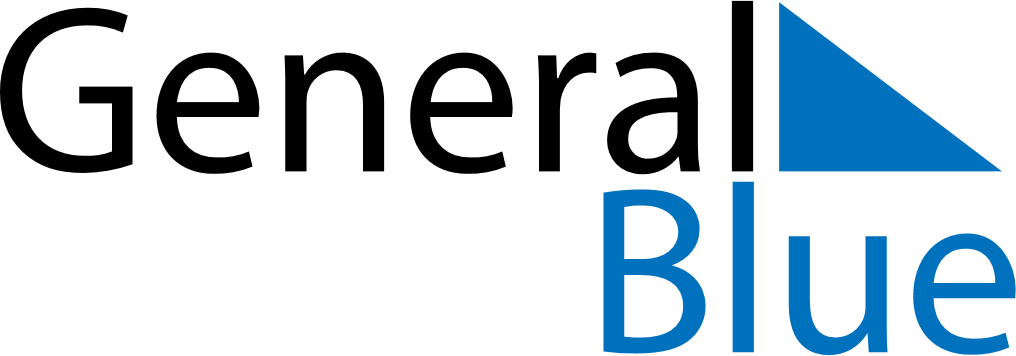 November 2067November 2067November 2067November 2067November 2067SundayMondayTuesdayWednesdayThursdayFridaySaturday123456789101112131415161718192021222324252627282930